                                       T.C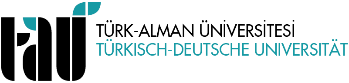 TÜRKISCH-DEUTSCHE UNIVERSITÄTINSTITUT FÜR SOZIALWISSENSCHAFTENLIEFERPROTOKOLLE DER THESIS AN DIE JURYMITGLIEDER                                       T.CTÜRKISCH-DEUTSCHE UNIVERSITÄTINSTITUT FÜR SOZIALWISSENSCHAFTENLIEFERPROTOKOLLE DER THESIS AN DIE JURYMITGLIEDER                                       T.CTÜRKISCH-DEUTSCHE UNIVERSITÄTINSTITUT FÜR SOZIALWISSENSCHAFTENLIEFERPROTOKOLLE DER THESIS AN DIE JURYMITGLIEDER                                       T.CTÜRKISCH-DEUTSCHE UNIVERSITÄTINSTITUT FÜR SOZIALWISSENSCHAFTENLIEFERPROTOKOLLE DER THESIS AN DIE JURYMITGLIEDER                                       T.CTÜRKISCH-DEUTSCHE UNIVERSITÄTINSTITUT FÜR SOZIALWISSENSCHAFTENLIEFERPROTOKOLLE DER THESIS AN DIE JURYMITGLIEDER                                       T.CTÜRKISCH-DEUTSCHE UNIVERSITÄTINSTITUT FÜR SOZIALWISSENSCHAFTENLIEFERPROTOKOLLE DER THESIS AN DIE JURYMITGLIEDERVor-Nachname des StudentenVor-Nachname des StudentenVor-Nachname des Studenten(T.C.) Ausweisnummer                           (T.C.) Ausweisnummer                           (T.C.) Ausweisnummer                           ImmatrikulationsnummerImmatrikulationsnummerImmatrikulationsnummerFachbereich/Wissenschaft   Fachbereich/Wissenschaft   Fachbereich/Wissenschaft   Vor-Nachname des Betreuers          Vor-Nachname des Betreuers          Vor-Nachname des Betreuers          Thema der TheseThema der TheseThema der TheseIch habe sechs (6) Thesen, die für die Verteidigung der Dissertation benötigt werden, bei der Abteilungsleitung eingereicht. Ich bitte um Ihre Kenntnisnahme und Mitwirkung.Unterschrift d. Studenten                    Unterschrift des Betreuers                        Unterschrift des AbteilungsleitersIch habe sechs (6) Thesen, die für die Verteidigung der Dissertation benötigt werden, bei der Abteilungsleitung eingereicht. Ich bitte um Ihre Kenntnisnahme und Mitwirkung.Unterschrift d. Studenten                    Unterschrift des Betreuers                        Unterschrift des AbteilungsleitersIch habe sechs (6) Thesen, die für die Verteidigung der Dissertation benötigt werden, bei der Abteilungsleitung eingereicht. Ich bitte um Ihre Kenntnisnahme und Mitwirkung.Unterschrift d. Studenten                    Unterschrift des Betreuers                        Unterschrift des AbteilungsleitersIch habe sechs (6) Thesen, die für die Verteidigung der Dissertation benötigt werden, bei der Abteilungsleitung eingereicht. Ich bitte um Ihre Kenntnisnahme und Mitwirkung.Unterschrift d. Studenten                    Unterschrift des Betreuers                        Unterschrift des AbteilungsleitersIch habe sechs (6) Thesen, die für die Verteidigung der Dissertation benötigt werden, bei der Abteilungsleitung eingereicht. Ich bitte um Ihre Kenntnisnahme und Mitwirkung.Unterschrift d. Studenten                    Unterschrift des Betreuers                        Unterschrift des AbteilungsleitersIch habe sechs (6) Thesen, die für die Verteidigung der Dissertation benötigt werden, bei der Abteilungsleitung eingereicht. Ich bitte um Ihre Kenntnisnahme und Mitwirkung.Unterschrift d. Studenten                    Unterschrift des Betreuers                        Unterschrift des AbteilungsleitersJURY-MITGLIEDERTitel, Vorname, NachnameTitel, Vorname, NachnameTitel, Vorname, NachnameDatum, an dem die These entgegengenommen wurdeUnterschriftJURY-MITGLIEDER1JURY-MITGLIEDER2JURY-MITGLIEDER3JURY-MITGLIEDER4JURY-MITGLIEDER5VERTETUNGS-JURYMITGLIEDERTitel, Vorname, NachnameTitel, Vorname, NachnameTitel, Vorname, NachnameDatum, an dem die These entgegengenommen wurdeUnterschriftVERTETUNGS-JURYMITGLIEDER1VERTETUNGS-JURYMITGLIEDER2ZU BERÜCKSICHTIGENDE ANGELEGENHEITENZU BERÜCKSICHTIGENDE ANGELEGENHEITENZU BERÜCKSICHTIGENDE ANGELEGENHEITENZU BERÜCKSICHTIGENDE ANGELEGENHEITENZU BERÜCKSICHTIGENDE ANGELEGENHEITENZU BERÜCKSICHTIGENDE ANGELEGENHEITEN1- Die Verteidigungsprüfung kann nicht innerhalb der ersten sieben (7) Tage ab dem letzten Datum der Einreichung der These bei den Mitgliedern der Jury durchgeführt werden.2-  Die Verteidigungsprüfung der These muss innerhalb von 30 Tagen ab dem Datum abgehalten werden, an dem die Entscheidung des Verwaltungsrats des Instituts über die Beauftragung der Jury-Mitglieder bekannt gegeben und die These an die Jury-Mitglieder übergeben wird. Der Prüfungstermin und die Prüfungszeit werden mindestens 3 Tage vor der Prüfung von der Abteilungsleitung bekannt gegeben.1- Die Verteidigungsprüfung kann nicht innerhalb der ersten sieben (7) Tage ab dem letzten Datum der Einreichung der These bei den Mitgliedern der Jury durchgeführt werden.2-  Die Verteidigungsprüfung der These muss innerhalb von 30 Tagen ab dem Datum abgehalten werden, an dem die Entscheidung des Verwaltungsrats des Instituts über die Beauftragung der Jury-Mitglieder bekannt gegeben und die These an die Jury-Mitglieder übergeben wird. Der Prüfungstermin und die Prüfungszeit werden mindestens 3 Tage vor der Prüfung von der Abteilungsleitung bekannt gegeben.1- Die Verteidigungsprüfung kann nicht innerhalb der ersten sieben (7) Tage ab dem letzten Datum der Einreichung der These bei den Mitgliedern der Jury durchgeführt werden.2-  Die Verteidigungsprüfung der These muss innerhalb von 30 Tagen ab dem Datum abgehalten werden, an dem die Entscheidung des Verwaltungsrats des Instituts über die Beauftragung der Jury-Mitglieder bekannt gegeben und die These an die Jury-Mitglieder übergeben wird. Der Prüfungstermin und die Prüfungszeit werden mindestens 3 Tage vor der Prüfung von der Abteilungsleitung bekannt gegeben.1- Die Verteidigungsprüfung kann nicht innerhalb der ersten sieben (7) Tage ab dem letzten Datum der Einreichung der These bei den Mitgliedern der Jury durchgeführt werden.2-  Die Verteidigungsprüfung der These muss innerhalb von 30 Tagen ab dem Datum abgehalten werden, an dem die Entscheidung des Verwaltungsrats des Instituts über die Beauftragung der Jury-Mitglieder bekannt gegeben und die These an die Jury-Mitglieder übergeben wird. Der Prüfungstermin und die Prüfungszeit werden mindestens 3 Tage vor der Prüfung von der Abteilungsleitung bekannt gegeben.1- Die Verteidigungsprüfung kann nicht innerhalb der ersten sieben (7) Tage ab dem letzten Datum der Einreichung der These bei den Mitgliedern der Jury durchgeführt werden.2-  Die Verteidigungsprüfung der These muss innerhalb von 30 Tagen ab dem Datum abgehalten werden, an dem die Entscheidung des Verwaltungsrats des Instituts über die Beauftragung der Jury-Mitglieder bekannt gegeben und die These an die Jury-Mitglieder übergeben wird. Der Prüfungstermin und die Prüfungszeit werden mindestens 3 Tage vor der Prüfung von der Abteilungsleitung bekannt gegeben.1- Die Verteidigungsprüfung kann nicht innerhalb der ersten sieben (7) Tage ab dem letzten Datum der Einreichung der These bei den Mitgliedern der Jury durchgeführt werden.2-  Die Verteidigungsprüfung der These muss innerhalb von 30 Tagen ab dem Datum abgehalten werden, an dem die Entscheidung des Verwaltungsrats des Instituts über die Beauftragung der Jury-Mitglieder bekannt gegeben und die These an die Jury-Mitglieder übergeben wird. Der Prüfungstermin und die Prüfungszeit werden mindestens 3 Tage vor der Prüfung von der Abteilungsleitung bekannt gegeben.